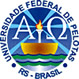 EDITAL 2015 - SELEÇÃO DE BOLSISTAS - Modalidade iniciação ao ensino - MONITORIACHAMADA DE SUPLENTES – EDITAIS 02/2015 E 03/20151) Remeter para ensino.clc@gmail.com – até dia 25 de maioNomeTelefonesE-mailCPFNome do bancoNúmero da agênciaNúmero da conta bancária – conta corrente, não pode ser poupança - 2) Comparecer na Câmara de Ensino, para a assinatura do termo de compromisso,  no dia 27 de maio, às 10h, na sala 102, portando os seguintes documentos:1. Cópia da Carteira de Identidade e do CPF;2. Cópia do cartão bancário do/a candidato/a selecionado/a (conta corrente em qualquer banco, vedada à indicação de conta poupança e/ou de conta conjunta de qualquer natureza).Pelotas, 20 de maio de 2015.DUANE FERREIRA RIJO15,902,198,1VULNERABILIDADE SOCIAL/ECONÔMICACÉSAR TRINDADE DE OLIVEIRA35,952,798,7AMPLA CONCORRÊNCIARAÍRA PEREIRA VELASQUES35,082,737,8AMPLA CONCORRÊNCIAMARINA STAHL GONÇALVES76,651,658,3AMPLA CONCORRÊNCIALUAN BALCIUNAS85,252,317,6AMPLA CONCORRÊNCIAPATRÍCIA CONCEIÇÃO BOLONHA SOTO VIEIRA95,072,497,6AMPLA CONCORRÊNCIADANIEL FAGUNDES FARIAS94,902,347,2AMPLA CONCORRÊNCIAOtávio Canez Padilha da Silva115,701,507,2AMPLA CONCORRÊNCIANICOLAS MAGALHÃES SALES126,002,408,4AMPLA CONCORRÊNCIA